DEPARTMENT OF ELECTRICAL ENGINEERING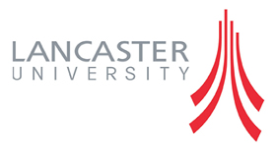 Course Descriptive FileEvery instructor have his/her plan for course material used for assignments and quizzes, table above is just a guideline.*title and objective to be achieved in every experiments1Course TitleCommunication System2Course CodeEE-3253Credit Hours484Pre-requisitesSignals and systems, Probability Methods in Engineering  5 Co-requisitesDigital Signal Processing 6SemesterVI7Resource PersonDr. Sadia Murawwat8Contact Hours (Theory)489Contact Hours (Lab)4810Office Hours 8Am-4PM11Emailsadia.murawwat@lcwu.edu.pk12Course Outline as per Scheme of Studies ( SoS)Course Outline as per Scheme of Studies ( SoS)Amplitude Modulation: Baseband and carrier communications, Double Sideband (DSB), Single Sideband (SSB), Vestigial Sideband (VSB), Super heterodyne AM Receiver, Carrier Acquisition, Television, Angle Modulation: Instantaneous frequency, Bandwidth of FM/PM, Generation of FM/PM, Demodulation of FM/PM. Noise: Mathematical representation, Signal to Noise Ratio, Noise in AM, FM, and PM systems Pulse Modulation: Sampling and Quantization, Pulse Amplitude Modulation, Pulse Position and Pulse Width Modulation, Quantization Noise, Signal to Quantization Noise Ratio, Pulse code Modulation, Delta Modulation, Frequency Shift Keying, Phase Shift Keying.Amplitude Modulation: Baseband and carrier communications, Double Sideband (DSB), Single Sideband (SSB), Vestigial Sideband (VSB), Super heterodyne AM Receiver, Carrier Acquisition, Television, Angle Modulation: Instantaneous frequency, Bandwidth of FM/PM, Generation of FM/PM, Demodulation of FM/PM. Noise: Mathematical representation, Signal to Noise Ratio, Noise in AM, FM, and PM systems Pulse Modulation: Sampling and Quantization, Pulse Amplitude Modulation, Pulse Position and Pulse Width Modulation, Quantization Noise, Signal to Quantization Noise Ratio, Pulse code Modulation, Delta Modulation, Frequency Shift Keying, Phase Shift Keying.Amplitude Modulation: Baseband and carrier communications, Double Sideband (DSB), Single Sideband (SSB), Vestigial Sideband (VSB), Super heterodyne AM Receiver, Carrier Acquisition, Television, Angle Modulation: Instantaneous frequency, Bandwidth of FM/PM, Generation of FM/PM, Demodulation of FM/PM. Noise: Mathematical representation, Signal to Noise Ratio, Noise in AM, FM, and PM systems Pulse Modulation: Sampling and Quantization, Pulse Amplitude Modulation, Pulse Position and Pulse Width Modulation, Quantization Noise, Signal to Quantization Noise Ratio, Pulse code Modulation, Delta Modulation, Frequency Shift Keying, Phase Shift Keying.13Course Objectives as per SoSCourse Objectives as per SoS14Books Books TextbookB.P Lathi and Zhi Ding, “Modern Digital and Analog Communication Systems”, Oxford University Press, Latest Edition.Reference Books Simon Hayin, “Communication Systems,” John Wiley, Latest EditionTextbookB.P Lathi and Zhi Ding, “Modern Digital and Analog Communication Systems”, Oxford University Press, Latest Edition.Reference Books Simon Hayin, “Communication Systems,” John Wiley, Latest EditionTextbookB.P Lathi and Zhi Ding, “Modern Digital and Analog Communication Systems”, Oxford University Press, Latest Edition.Reference Books Simon Hayin, “Communication Systems,” John Wiley, Latest Edition15Course Learning Outcomes (CLOs)Course Learning Outcomes (CLOs)16Marks Breakup Marks Breakup TheoryLabTheoryLabTheoryLab17WeekTopicCLOTaxonomyLevelSpecific OutcomeContact HoursAssessment1Introduction to Communication Systems (Analog and Digital)CLO1,2C23Assignment 1Quiz 12 Noise: Mathematical representation, Signal to Noise Ratio.CLO2C23Assignment 1Quiz 13Pulse Modulation: Sampling and Quantization.CLO3C23Assignment 1Quiz 14 Pulse Amplitude Modulation, Pulse Position and Pulse Width Modulation.CLO3C23Assignment 2 Quiz 25Quantization Noise, Signal to Quantization Noise Ration, pulse Code Modulation, Delta Modulation.CLO3C23Assignment 2 Quiz 26Frequency Shift Keying, Phase Shift Keying, Binary Shift Keying, QPSK, Constellation diagrams.CLO2C23Assignment 2 Quiz 27Review of other important blocks of digital communication systems (channel coding, source coding, pulse shape filtering, signal access method)CLO2,3C23Assignment 3 Quiz 38Revision3Assignment 3 Quiz 39Amplitude Modulation: Baseband and carrier communications, Double SidebandCLO1C3Assignment 3 Quiz 310Single sideband, Vestigial SidebandCLO1C3Assignment 3 Quiz 311Super Heterodyne AM Receivers, Carrier AcquisitionCLO1C3Assignment 1 Quiz 112Television, Angle Modulation: Instantaneous FrequencyCLO1C3Assignment 1 Quiz 113Bandwidth of FM/PM, Generation of FM/PMCLO1C3Assignment 2 Quiz 214Demodulation of FM/PMCLO1C3Assignment 2 Quiz 215Noise: Mathematical representation, Signal to noise ratio, noise in AM, FM and PMCLO1C3Assignment 3 Quiz 316Revision18Course Learning Outcomes (CLOs) and Assessment Plan*Add columns according to number of course CLO’s and Lab CLO’s for your respective course. Complete as per your planned quiz and assignments for this session. *Add columns according to number of course CLO’s and Lab CLO’s for your respective course. Complete as per your planned quiz and assignments for this session. 19Lab DetailsLab DetailsLaboratory ResourcesLaboratory ResourcesLaboratory ResourcesHardware basedHardware basedHardware basedComputer ResourcesComputer ResourcesComputer ResourcesSoftware basedSoftware basedSoftware based2020Mapping of CLOs to PLOs PLOCLOsPLO1PLO2PLO3PLO4PLO5PLO6PLO7PLO8PLO9PLO10PLO11PLO12PLOCLOsPLO1PLO2PLO3PLO4PLO5PLO6PLO7PLO8PLO9PLO10PLO11PLO12CLO1C1CLO2C2CLO3C3CLO4LAB CLO1LAB CLO2LAB CLO3LAB CLO4C421List of Experiment With Objectives as Per OBE Format  